28.05.2015 № 01-28/342  							Керівнику загальноосвітнього                                                              		навчального закладуПро попередження виникнення надзвичайних ситуацій під час літнього відпочинку дітейу навчальних закладах Пологівського району	На виконання листа Департаменту освіти і науки від 26.05.2015 №1384/01-17 «Про попередження виникнення надзвичайних ситуацій під час літнього відпочинку дітей» відділ освіти Пологівської райдержадміністрації надає експрес-інформацію Головного управління Державної служби України з надзвичайних ситуацій у Запорізькій області для організації відповідної роботи (додається).Головний спеціаліст відділу освіти                                            С.В.ХижнякТерещенко 2 34 81                                                                                  Додаток                                                                                   до листа відділу освіти                                                                       Пологівської райдержадміністрації                                                                                    №ЕКСПРЕС-ІНФОРМАЦІЯПро попередження виникнення надзвичайних ситуацій під час літнього відпочинку 	Все частіше люди потрапляють в різні небезпечні ситуації, вихід з яких не можуть знайти самостійно. Незнання правил безпеки життєдіяльності призводить до трагічних наслідків. З початком літнього сезону особливо гостро постає питання безпеки життєдіяльності дітей. 	З настанням значного потепління збільшилась кількість загибелі людей на воді. Так, тільки з початку поточного року на водних об’єктах загинуло 7 осіб. Проаналізувавши місця загибелі людей можна зробити висновок, що у більшості випадків люди гинуть на Азовському морі (2 людини) та річці Дніпро (2 особи), а також по одній людині на водосховищах, малих річках, ставках та кар’єрах. Якщо звернутись до статистичних даних минулого року то, упродовж літнього купального сезону (червень-серпень) 2014 року на водних об’єктах Запорізької області загинуло 46 осіб, з них 2 дітей. Найбільше випадків загибелі спостерігається на Азовському морі (21 особа) та на р. Дніпро (17 осіб), у ставках 8 осіб. За територіальним розподілом найбільша кількість загиблих зареєстрована в Якимівському районі (12 осіб з них 2 дітей), в м. Запоріжжя (11 осіб), м. Бердянськ (5 осіб), Приазовському районі (3 особи), м. Енергодар (3 особи), Вільнянському районі (1 особа) та Василівському районі (1 особа)».Лише за добу бійці ДСНС вилучили з водойм тіла двох загиблих людей.Так, 20 травня о 13:05 до Служби порятунку від чергового диспетчера швидкої допомоги надійшло повідомлення про загибель людини у р. Суха Московка в Орджонікідзевському районі 41-річного жителя м. Запоріжжя. На місце події виїжджали рятувальники Державної пожежно-рятувальної частини №2, які за допомогою рятувальної мотузки вилучили тіло з водойми.Ще одна подія на воді виникла того ж дня, о 17:30 в Шевченківському районі. Повідомлення до Служби порятунку надійшло від чергового райвідділу міліції. Правоохоронець повідомив про те, що у річці Мокра Московка знаходиться тіло чоловіка без ознак життя. Рятувальники Державної пожежно-рятувальної частини №1 за допомогою рятувальної мотузки вилучили тіло з річки.Обох загиблих бійці ДСНС передали співробітникам міліції для проведення судмедекспертизи. За фактом подій відповідні органи ведуть розслідування.Серед причин, що призводять до утоплення, необхідно назвати невміння плавати, втома при тривалих запливах, хворобливий стан, травми при стрибках у воду (особливо у незнайомих місцях), порушення серцевої діяльності при підводному плаванні на глибинах понад . Проте, не тільки діти не дотримуються правил поведінки на водних об’єктах. Здавалося б, цілком дорослі та адекватні люди іноді гинуть або травмуються через власну необачність. Майже половина всіх утоплень спричинені вживанням алкоголю. Його вживання на пляжах зараз, на жаль, є чи не традицією. Не дивно, що «вибухова суміш» спиртних напоїв та пекучого сонця дає свої трагічні результати.	З метою запобігання травмуванню та загибелі людей внаслідок порушення елементарних правил безпеки життєдіяльності, навчання діям в умовах виникнення надзвичайних ситуацій, виховання у громадян культури безпечної поведінки надсилаємо Вам експрес-інформацію. Виходячи з вище зазначеного, просимо Вас сприяти проведенню інформаційно-роз’яснювальної роботи серед населення та рекомендуємо:1. Довести до педагогічних та трудових колективів, дітей та батьків основні правила пожежної безпеки на відкритій території (Додаток 1, 2).2. Спільно з службами цивільного захисту в містах та районах:2.1. Активізувати роботу з районними відомствами освіти щодо проведення профілактичних заходів, які стосуються попередження виникнення пожеж на відкритій території; 2.2. Продовжити роботу по навчанню населення основним правилам пожежної безпеки на відкритій території; 2.3. Провести спільно із районними секторами структури ДСНС додаткові позакласні уроки, виховні години з основних правил пожежної безпеки на відкритій території (Додаток 1, 2).2.4. Провести батьківські збори, на яких розповісти про правила пожежної безпеки на відкритій території. Просимо батьків звернути особливу увагу на ці питання під час весняних канікул.3. Провести додаткові інструктажі з правил пожежної безпеки на відкритій території серед працівників департаменту освіти і науки, молоді та спорту. 4. Про проведену інформаційно-роз’яснювальну роботу надати письмову відповідь до відділу роботи із засобами масової інформації та громадськістю ГУ ДСНС України у Запорізькій області за адресою: м. Запоріжжя, вул. Грязнова, 65.Щиро запрошуємо до співпраці, яка є необхідною для підвищення рівня обізнаності людей щодо правил безпеки життєдіяльності. Лише разом ми зробимо життя безпечним! Правила безпеки під час перебування на водних об’єктахЗаходи безпеки при купанні• Купатися краще вранці або ввечері, коли сонце гріє, але немає небезпеки перегрівання.• Плавати у воді можна не більше 20 хвилин, причому цей час слід збільшувати поступово, починаючи з 3-5 хвилин.• Не можна пірнати у воду після тривалого перебування на сонці. При різкому охолодженні у воді настає рефлекторне скорочення м'язів, що спричиняє припинення дихання.• Забороняється входити у воду в стані алкогольного сп'яніння. Алкоголь блокує нормальну діяльність головного мозку.• Якщо немає поблизу обладнаного пляжу, треба вибрати безпечне для купання місце з поступовим ухилом та твердим і чистим дном.• У воду заходьте обережно. Ніколи не пірнайте в незнайомих місцях.• Не запливати далеко, особливо за буї, тому що можна не розрахувати своїх сил.• У водоймах з великою кількістю водоростей потрібно намагатися плисти поблизу самої поверхні води, не робити різких рухів, щоб не заплутатись.• Якщо ж руки або ноги заплуталися в стеблах, необхідно зупинитися (прийняти положення "поплавка", "спливання") і звільнитися від них.• Дуже обережно плавайте на надувних матрацах і надувних іграшках. Вітром їх може віднести дуже далеко від берега, а хвилею – захлеснути, із них може вийти повітря, і вони втратять плавучість.• Купання з маскою, трубкою і ластами потребує особливої обережності. Не можна плавати з трубкою при сильних хвилях.Що робити, якщо на ваших очах тоне людина?Негайно оцініть обстановку та подивіться, чи немає поруч рятувального засобу? Ним може бути все, що збільшить плавучість людини і що ви в змозі до неї докинути.Уміння надати допомогу при нещасних випадках потрібне кожній людині. Особливо складно це робити без використання рятувальних засобів (човнів, катерів та ін.). Якщо ви кинулися на допомогу, то треба максимально враховувати плин води, вітер, відстань до берега. Наближаючись, намагайтеся заспокоїти і підбадьорити плавця, що вибився із сил. Якщо це вдалося і постраждалий може контролювати себе, він повинен триматися за плечі свого рятівника. Якщо ж постраждалий не контролює своїх дій – поводитися з ним треба жорстко, не даючи йому впасти у стан паніки.Елементарна техніка рятування:Підпливши до потопаючого, треба пірнути під нього й одним із прийомів захоплення (класичний – узявши за волосся) транспортувати до берега.У випадку, якщо потопаючому вдалося схопити вас за руки, ноги або шию, звільняйтеся і негайно пірнайте. Інстинкт самозбереження змусить потерпілого вас відпустити. Якщо ж він уже занурився у воду, не припиняйте спроб знайти його там.Коли потерпілого витягнуте на берег, основну увагу слід звернути на колір шкіри, дихання, серцеву діяльність, рефлекси очей, ширину зіниць. Допомога надається залежно від його стану.Правила користування катерами та маломірними суднами:Вихід маломірних (малих) суден у плавання дозволяється за:- сприятливих погодних умов;- технічної справності судна;- наявності устаткування та спорядження, перелічених в документах класифікаційного товариства; - наявності діючих суднових документів та відповідного свідоцтва (диплома) на право керування судном.Судноводії маломірних (малих) суден зобов'язані:- забезпечувати безпеку плавання судна та пасажирів;- уміти своєчасно надавати допомогу потерпілим на воді;- доставляти потерпілих на воді в лікувальні заклади;- при погіршенні гідрометеорологічних умов переходити до укриття.У разі аварійного випадку з маломірними (малими) суднами необхідно скласти акт про випадок, додавши до нього відповідну схему руху та повідомити найближчий підрозділ Держфлотінспекції України.Під час плавання на безпалубному маломірному (малому) судні пасажири та члени екіпажу повинні бути одягнені в рятувальні нагрудники (жилети).Судноводіям маломірних (малих) суден забороняється:- виходити в плавання без дозволу компетентних органів, на судні, що не зареєстроване у встановленому порядку, не має відповідних номерних знаків на бортах, не пройшло своєчасно технічний огляд;- виливати за борт відходи паливно-мастильних матеріалів та викидати сміття;- здійснювати плавання в районах, що заборонені для руху маломірних (малих) суден, без дозволу Верхньодніпровського регіонального представництва Держфлотінспекції України;- керувати судном у стані алкогольного або наркотичного сп’яніння будь-якого ступеня, а також у хворобливому стані, який може призвести до втрати орієнтації;- передавати керування судна особам, що перебувають у стані алкогольного або наркотичного сп’яніння будь-якого ступеня;- перевозити пасажирів, що перебувають у стані алкогольного або наркотичного сп’яніння будь-якого ступеня;- порушувати норми пасажиромісткості та вантажопідйомності судна;- керувати судном, не маючи при собі відповідного свідоцтва або диплома;- здійснювати рух за видимістю менше 500 метрів;- ставити на якір у межах суднового ходу (фарватеру);- заходити на акваторії пляжів та місць, відведених для відпочинку та проведення тренувань спортивних суден;- маневрувати або зупинятися поблизу суден, що не є маломірними (малими);- зупинятись біля пасажирських або вантажних причалів на дистанції ближче ніж 200 метрів;- виходити на судновий хід (рекомендований курс, встановлену смугу руху), якщо видимість менше 1000 метрів, а вітрильним судам, крім того, і в темний час доби;- здійснювати рух швидкісних суден, якщо видимість менша 1000 метрів;- швартуватись до плавучих навігаційних знаків;- перевозити вибухо- та вогненебезпечні вантажі;- купатись з борта судна, яке не обладнане для цього.У всіх випадках, що не передбачені цими Правилами судноводії повинні вживати всіх можливих заходів, що диктуються практикою судноволодіння або особливими обставинами, для забезпечення безаварійного плавання.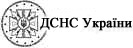 Відділ зв’язків зі ЗМІта роботи з громадськістюГУ ДСНС Україниу Запорізькій області